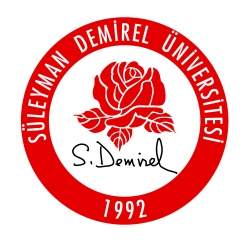 NOT 1: Bu form, ilgili Anabilim Dalı’na teslim edilmeli ve ANABİLİM DALI KURUL KARARI alınarak Anabilim Dalı   Başkanlığı’nın üst yazısıyla Enstitüye gönderilmelidir.I - ÖĞRENCİ BİLGİLERİI - ÖĞRENCİ BİLGİLERİI - ÖĞRENCİ BİLGİLERİAd SOYADAd SOYADNumaraNumaraAnabilim DalıAnabilim DalıLisansüstü SeviyesiLisansüstü Seviyesi    YÜKSEK LİSANS                    DOKTORA         DanışmanDanışmanTarihTarihİmzaİmzaII - TEZ İLE İLGİLİ BİLGİLER II - TEZ İLE İLGİLİ BİLGİLER II - TEZ İLE İLGİLİ BİLGİLER Tez AdıTez AdıIII - ÖNERİLEN II. DANIŞMAN BİLGİLERİIII - ÖNERİLEN II. DANIŞMAN BİLGİLERİIII - ÖNERİLEN II. DANIŞMAN BİLGİLERİUnvan Ad SOYADÜniversiteAnabilim DalıÇalışma AlanıTarihİmzaIV - II. DANIŞMAN ÖNERME GEREKÇESİ (Bu alan istenildiği kadar uzatılabilir)IV - II. DANIŞMAN ÖNERME GEREKÇESİ (Bu alan istenildiği kadar uzatılabilir)IV - II. DANIŞMAN ÖNERME GEREKÇESİ (Bu alan istenildiği kadar uzatılabilir)Açıklama:NOT : BU FORM BİLGİSAYAR ORTAMINDA DÜZENLENECEKTİR.Önerilen II. Danışmanın Tez Konusu ile İlgili Yayınları:Önerilen II. Danışmanın Teze Katkı Sunacağı Alanlar:                                                                                                                                                                  … / … / 20…                                                                                                                                                                    Danışman                                                                                                                                                             Unvan Ad SOYAD							                                                         	        İmzaAçıklama:NOT : BU FORM BİLGİSAYAR ORTAMINDA DÜZENLENECEKTİR.Önerilen II. Danışmanın Tez Konusu ile İlgili Yayınları:Önerilen II. Danışmanın Teze Katkı Sunacağı Alanlar:                                                                                                                                                                  … / … / 20…                                                                                                                                                                    Danışman                                                                                                                                                             Unvan Ad SOYAD							                                                         	        İmzaAçıklama:NOT : BU FORM BİLGİSAYAR ORTAMINDA DÜZENLENECEKTİR.Önerilen II. Danışmanın Tez Konusu ile İlgili Yayınları:Önerilen II. Danışmanın Teze Katkı Sunacağı Alanlar:                                                                                                                                                                  … / … / 20…                                                                                                                                                                    Danışman                                                                                                                                                             Unvan Ad SOYAD							                                                         	        İmza